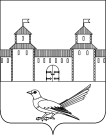 от 07.07.2016 № 1062-пО награждении Благодарственным письмом Главы муниципального образования Сорочинский городской округ Оренбургской областиВ соответствии с  Федеральным Законом от 06.10.2003 № 131-ФЗ «Об общих принципах  организации местного самоуправления в Российской Федерации», статьями 32, 35, 40 Устава муниципального образования Сорочинский городской округ Оренбургской области, решением Сорочинского городского Совета от 31.10.2012 № 161 «О благодарственном письме Главы муниципального образования город Сорочинск Оренбургской области» (с учетом изменений и дополнений), а также на основании ходатайства генерального директора ООО «Сорочинский МЭЗ» от 24.06.2016 № 1056, администрация Сорочинского городского округа Оренбургской области постановляет:Наградить Благодарственным письмом Главы муниципального образования Сорочинский городской округ Оренбургской области за многолетний добросовестный труд в пищевой индустрии Оренбургской области, личный вклад в строительство и подготовку к пуску в эксплуатацию Сорочинского маслоэкстракционного завода и в связи с 60-летием со дня рождения – заместителя генерального директора по промышленной безопасности и охране труда ООО «Сорочинский МЭЗ» Кириленко Сергея Григорьевича.2. Настоящее постановление вступает в силу со  дня его подписания, подлежит  официальному опубликованию и размещению на веб-сайте в информационно-телекоммуникационной сети "Интернет"  муниципального образования Сорочинский городской округ  Оренбургской области.3. Контроль за исполнением настоящего постановления оставляю за собой.И.о. главы муниципального образованияСорочинский городской округ – первый заместитель главы администрации городского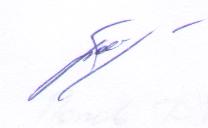 округа по оперативному управлению	муниципальным хозяйством                                                                 А.А. БогдановРазослано: в дело, прокуратуре,  ООО «Сорочинский маслоэкстракционный завод», Черных И.Н., Сдержиковой Т.В.Администрация Сорочинского городского округа Оренбургской областиП О С Т А Н О В Л Е Н И Е 